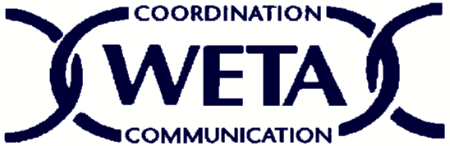 Wisconsin Employment and Training Association, Inc.1213 N. Sherman Avenue  PMB 324  Madison, WI  53704  (608) 242-4583  http://www.wetainc.org2019 WETA Award Nomination FormThank you for nominating a colleague and/or business for a WETA award! Awards will be presented during the luncheon or dinner held on October 17, 2019, at the 2019 WETA annual conference at the Jefferson Street Inn in Wausau, WI. Please refer to the 2019 WETA Award Descriptions page for details on each award. If you have any questions, call David Skattum at (608) 242-4583.Completed nominations must be postmarked no later than September 9, 2019. Incomplete forms will not be reviewed.WETA Awards CommitteeWisconsin Employment & Training Association, Inc.1213 N. Sherman Avenue, PMB # 324Madison, WI  53704Fax: (608) 242-7403www.wetainc.org Please mark the award desired for your nominee, submit a separate nomination form for each award. Art Besse Pioneer AwardThe nominee does not have to be a WETA member but must be nominated by a WETA member. Employment and Training Administration Excellence AwardThe nominee does not have to be a WETA member but must be nominated by a WETA member. Employment and Training Staff Excellence AwardThe nominee does not have to be a WETA member but must be nominated by a WETA member.  Kaleidoscope Business Excellence AwardThe nominee must be a Wisconsin employer nominated by a WETA member. SuperHero! AwardThe nominee must be a WETA member nominated by a WETA member.~~~~~~~~~~~~~~~~~~~~~~~~~~~~~~~~~~~~~~~~~~~~~~~~~~~~~~~~~~~~~~~~~~~~~~~~~~~~~~~~*     COMPLETE BOTH SIDES OF THE NOMINATION FORM!     *Nominee is:Name: Agency (if applicable):Address, city, zip code:Telephone number:Email address:WETA member submitting the nomination is:Name:Agency:Address, city, zip code:Telephone number:Email address: